Western Australia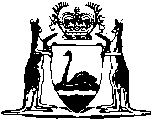 Fair Trading Act 2010Fair Trading (Fitness Industry Code of Practice) Regulations 2020Western AustraliaFair Trading (Fitness Industry Code of Practice) Regulations 2020Contents1.	Citation	22.	Commencement	2Notes	Compilation table	3	Uncommenced provisions table	3Fair Trading Act 2010Fair Trading (Fitness Industry Code of Practice) Regulations 20201.	Citation		These regulations are the Fair Trading (Fitness Industry Code of Practice) Regulations 2020.2.	Commencement		These regulations come into operation as follows —	(a)	regulations 1 and 2 — on the day on which these regulations are published in the Gazette;	(b)	the rest of the regulations — on 1 July 2021.[3, 4.	Have not come into operation.][Schedule 1 has not come into operation.]NotesThis is a compilation of the Fair Trading (Fitness Industry Code of Practice) Regulations 2020. For provisions that have come into operation see the compilation table. For provisions that have not yet come into operation see the uncommenced provisions table.Compilation tableUncommenced provisions tableTo view the text of the uncommenced provisions see Subsidiary legislation as made on the WA Legislation website.CitationPublishedCommencementFair Trading (Fitness Industry Code of Practice) Regulations 2020 r. 1 and 2SL 2020/179 29 Sep 202029 Sep 2020 (see r. 2(a))CitationPublishedCommencementFair Trading (Fitness Industry Code of Practice) Regulations 2020 r. 3 and 4 and Sch. 1SL 2020/179 29 Sep 20201 Jul 2021 (see r. 2(b))